Credit ApplicationPlease complete, sign and send this Credit Application to applications@firstcorpleasing.com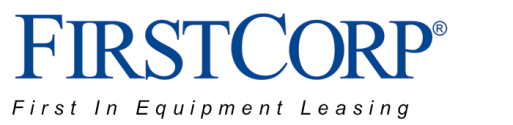 Company Information:Business Name 							AddressCity 		State 		Zip				Phone Number &	Federal Tax ID Lease Signer & Title						Contact NameNumber Years in Business						Legal Structure (Corporation, “C” Corp., “S” Corp., 									LLC, Partnership or Proprietorship)Equipment Description:Vendor Name 							Vendor Website AddressVendor Phone Number						Requested Dollar Amount						 Equipment Description						Personal Data (required of proprietors, partners or major shareholders):Name & Title			Home Address			Social Security#	                    US Citizen (yes or no)		Name & Title			Home Address			Social Security#	                    US Citizen (yes or no)	Name & Title			Home Address			Social Security#	                    US Citizen (yes or no)	Bank/Loan References:Institution Name & Address		Contact Person Name & Phone#			Account NumberInstitution Name & Address		Contact Person Name & Phone#			Account NumberI/we hereby represent that all the information contained in this Credit Application is true, correct and complete.  I/we authorize FirstCorp Leasing, LLC or its agent(s) to obtain and verify the credit information contained herein from whatever source deemed appropriate and furthermore waive any potential right or claim I/we may have under the Fair Credit Reporting Act. A copy of this Credit Application is deemed to be the equivalent of the original.  This Credit Application is made under and governed by the law of the State of Illinois.  Signature:					Title:					Date:DISCLOSURE OF RIGHT TO REQUEST SPECIFIC REASONS FOR CREDIT DENIAL:  If your application for business credit is denied, you have the right to a written statement of the specific reasons for the denial.  To obtain the statement, please contact FirstCorp Leasing, LLC, 2700 Patriot Blvd., Suite 250, Glenview, IL 60026.